Faire le schéma d’une onde progressive qui se propage le long d’une cordeReprésenter une onde progressive sinusoïdale. Repérer deux endroits où les ondes sont en phase.Représenter une onde progressive sinusoïdale. Repérer deux endroits où les ondes sont en phase.Repérer une longueur d’onde sur ces ondes à la surface de l’eau. 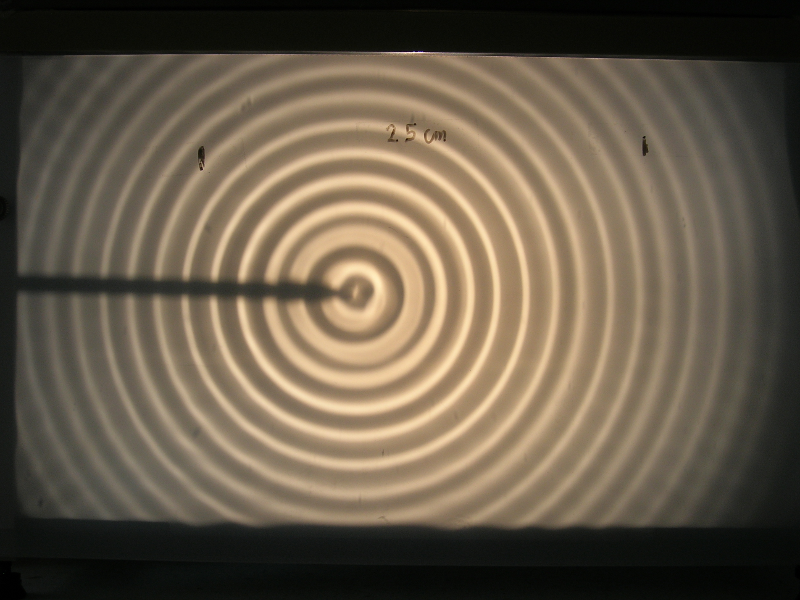  OuLa longueur d’onde est la distance entre deux ondes en phase, soit entre deux raies brillantesDéterminer la longueur d’onde des ondes sinusoïdales présentes à la surface de cette cuve à eau Cette photo représente des ondes sinusoïdales à la surface de l’eau. Quelle périodicité peut-on déterminer ? La déterminer. 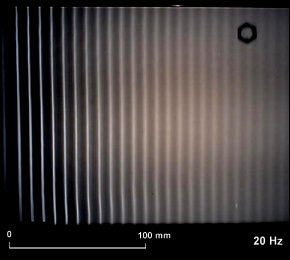 Cette photo représente des ondes sinusoïdales à la surface de l’eau. Déterminer sa vitesse de propagation.  Cette photo représente l’oscillogramme d’ondes sonore. Quelle périodicité peut-on déterminer ? La déterminer. 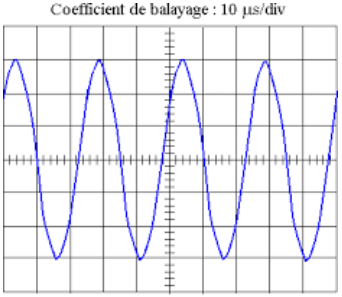 Cette photo est une représentation dans l’espace, il s’agit donc de la périodicité spatiale appelée longueur d’onde. Repérer plusieurs longueurs d’onde pour plus de précision.17 longueurs d’onde sur la photo mesurent 5,1 cm.L’échelle précise que 3,6 cm sur la photo correspondent à 100mm.On en déduit :   	17 λ =  = 142 mmD’où la longueur d’onde : 		λ =  = 8,4 mmRepérer plusieurs longueurs d’onde pour plus de précision.8 longueurs d’onde sur la photo mesurent 3,3 cm.L’échelle précise que 6,4 cm sur la photo correspondent à 25 cm.On en déduit :   	8 λ =  = 12,9 cmD’où la longueur d’onde : 		λ =  = 1,6 cmUn oscilloscope permet de faire des mesures dans le temps, il s’agit donc de la périodicité temporelle appelée période. Repérer plusieurs périodes pour plus de précision.3 périodes correspondent à 7,5 carreaux, en tenant compte du coefficient de balayage, on a : donc 		Cette photo est une représentation dans l’espace, il s’agit donc de la périodicité spatiale appelée longueur d’onde. Repérer plusieurs longueurs d’onde pour plus de précision.17 longueurs d’onde sur la photo mesurent 5,1 cm.L’échelle précise que 3,6 cm sur la photo correspondent à 100mm.On en déduit :   	17 λ =  = 142 mmD’où la longueur d’onde : 		λ =  = 8,4 mmOr la fréquence est  f = 20 Hz.On en déduit la vitesse :         v =  f         donc          v = 8,4 × 10-3 × 20 = 0,17 m.s-1